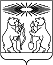 Об отмене постановлений администрации Северо-Енисейского района  о дополнительных мерах поддержки добровольных пожарных на территории Северо-Енисейского районаНа основании пункта 8.1 части 1 статьи 14.1,  статьи 53 Федерального закона от 06.10.2003 № 131-ФЗ «Об общих принципах организации местного самоуправления в Российской Федерации», статьи 86 Бюджетного кодекса Российской Федерации,  статей 11.1, 19 Федерального закона от 21.12.1994 № 69-ФЗ «О пожарной безопасности», в  соответствии с Федеральным законом от 06.05.2011 № 100-ФЗ «О дополнительных мерах поддержки добровольных пожарных на территории Северо-Енисейского района», приказом Министерства чрезвычайных ситуаций Российской Федерации от 12.03.2020 № 154 «Об утверждении Порядка формирования и ведения реестра общественных объединений пожарной охраны и сводного реестра добровольных пожарных и о признании утратившим силу приказа МЧС России от 04.08.2011 № 416», статьей 34 Устава Северо-Енисейского района, ПОСТАНОВЛЯЮ:1.  Отменить следующие постановления администрации Северо-Енисейского района:1) от 10.06.2013 № 250-п «О дополнительных мерах поддержки добровольных пожарных на территории Северо-Енисейского района»;2) от 17.02.2021 № 80-п «О внесении изменений в постановление администрации Северо-Енисейского района от 10.06.2013 № 250-п «О дополнительных мерах поддержки добровольных пожарных на территории Северо-Енисейского района».2. Опубликовать настоящее постановление в газете «Северо-Енисейский Вестник» и на официальном сайте Северо-Енисейского района в информационно-телекоммуникационной сети «Интернет» (www.admse.ru).3.  Настоящее постановление вступает в силу в день, следующий за днем его официального опубликования в газете «Северо-Енисейский Вестник».Временно исполняющий полномочияГлавы Северо-Енисейского района,первый заместитель главы района						    А. Н. РябцевАДМИНИСТРАЦИЯ СЕВЕРО-ЕНИСЕЙСКОГО РАЙОНА ПОСТАНОВЛЕНИЕАДМИНИСТРАЦИЯ СЕВЕРО-ЕНИСЕЙСКОГО РАЙОНА ПОСТАНОВЛЕНИЕ«05» мая  2021 г.№ 205-пгп Северо-Енисейскийгп Северо-Енисейский